Оксид углерода (II). Оксид углерода (IV)Тема раздела: «Неметаллы»Количество часов в изучаемом разделе: 36Место урока в учебном разделе: 28Класс: 11 «Б»Дата:Цель урока: создать условия для структурированной и осознанной систематизации знаний об оксидах углерода (II) и (IV).Задачи урока: Воспитательные – создать условия для воспитания бережного отношения к своему здоровью, окружающей природе, формирования научного мировоззрения (о реальности существования этих оксидов и связанных с ними превращений), дать каждому ученику возможность достичь успехаОбразовательные – предполагается, что к концу урока учащиеся будут знать свойства кислотных оксидов на примере оксидов углерода, усвоят строение, физические свойства, химические свойства, получение и применение угарного и углекислого газов, качественную реакцию на углекислый газ, физиологическое действие на организм человека угарного и углекислого газа, продолжения  работы по развитию умений сравнивать, составлять уравнения реакций, работать с текстом учебника, получать информацию из сети ИнтернетРазвивающие - развивать умение работать в атмосфере поиска, познавательного интереса к химии, используя данные о значении изучаемых веществ и явлений в окружающей жизни, развитие коммуникативных умений и навыков, формирование умений парной и групповой работы в раскрытии причинно-следственных связей, развитие умений самостоятельно ставить и формулировать  для себя новые задачи, определять способы действий и соотносить с планируемыми результатами. Тип урока: формирование и совершенствование знаний.Основной метод обучения: практический (умения и навыки через систему упражнений)Формы деятельности учащихся: индивидуальная,  фронтальная.Оборудование: пластиковая бутылка, свеча, гидроксид натрия твердый, гидрокарбонат натрия твердый, уксусная кислота,  гидроксид кальция раствор,  прибор для получения углекислого газа, соляная кислота, мрамор, технологический пакет с заданиями.                                                        Ход урока1.Организационный этап. Задачи данного этапа урока.Обеспечить благоприятную обстановку для работы на учебном занятииПсихологически подготовить учащихся к общению на урокеЗдравствуйте! Какое у вас настроение? Как вы себя чувствуете? Вы готовы к уроку?2.Этап проверки домашнего задания. Задачи данного этапа урока.Установить правильность, полноту и осознанность выполнения домашнего задания.Выявить пробелы в знаниях и способах деятельности учащихся.Обеспечить рефлексию учащихся по поводу учебной работы в процессе выполнения домашнего задания и своих затруднений.Какие у вас возникли вопросы по домашнему заданию?3.Этап актуализации субъективного опыта учащихся. Задачи данного этапа урока.Обеспечить мотивацию учения школьниковОбеспечить включение школьников в совместную деятельность по определению целей учебного занятияАктуализировать субъективный опыт учащихсяВЫЗОВ. О чем пойдет речь на сегодняшнем занятии? 
Опыт. Надуть шарик углекислым газом. Предлагаю вам решить две простые задачи.ЗАДАЧА 1. Массовая доля элемента в его оксиде равна 42,86%. Определите молекулярную формулу оксида, если степень окисления элемента в нем +2.ЗАДАЧА 2. . Массовая доля элемента в его оксиде равна 27,27%. Определите молекулярную формулу оксида, если степень окисления элемента в нем +4.Задачи у доски решают двое учащихся. ОТВЕТ: СО и СО2Вот об этих веществах и пойдет сегодня речь. Какова цель нашего урока? Вы впервые слышите об этих веществах? Значит, можем сказать, что цель: систематизировать знания об оксидах углерода. Запишите тему урока.Входной контроль. Предлагаю учащимся выполнить тест из вопросов.Отложите выполненные задания в сторону. Мы к ним вернемся в конце урока.4.Этап изучения нового материала и первичной проверки новых знаний и способов деятельности.Образовательные задачи данного этапа урока:Обеспечить восприятие, осмысление и первичное запоминание учащимися изучаемого материалаСодействовать усвоению учащимися способов, средств, которые привели к определенному выводу, обобщениюСодействовать философскому осмыслению усваиваемых учащимися понятийУстановить правильность и осознанность учащимися изученного материалаВыявить пробелы первичного осмысления изученного материала, неверные представления школьниковПровести коррекцию выявленных пробелов в осмыслении учащимися нового материалаЧто бы плодотворно использовать время урока,  давайте составим план работы. У вас на столах у каждого есть листок с одним пунктом плана. Все вместе решите в каком порядке следует работать. Прикрепите пункты своего плана магнитами на доску.У учащихся на листках написано: строение молекулы, физические свойства и физиологическое действие на организм, систематическое и тривиальное название вещества, химические свойства, получение, применение, химическая формула.Учащиеся должны расположить листочки в следующем порядке:систематическое и тривиальное название веществахимическая формуластроение молекулыфизические свойства и физиологическое действие на организмхимические свойстваполучениеприменениеВсе согласны с планом? Тогда начнем работать!!! У вас на столах есть таблица, которую в течение урока вы заполняете. Записываете то, что считаете для себя важным.Заполнение «Сравнительной таблицы»:
1. Вспомните систематическое и тривиальное название для изучаемых веществ. Вместе с учащимися разбираем строение молекул. Предлагаю записать графическую и электронную формулы углерода и кислорода. Каково строение внешнего слоя? Какой вид связи в молекулах?Оксид углерода (II) СО (угарный газ). В молекуле этого оксида атом углерода находится в невозбужденном состоянии. За счет двух р-электронов он образует две связи с атомом кислорода. Третья связь образуется по донорно-акцепторному механизму, причем кислород является донором электронной пары, которую атом углерода акцептирует на свободную 2р-орбиталь. Молекула оксида углерода (II) имеет линейное строение. Между атомами углерода и кислорода образуется тройная связь.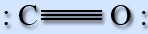 Молекула СО2 линейная, длина двойной связи С=О равна 0,116 нм.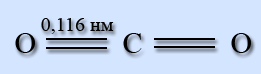 В рамках теории гибридизации атомных орбиталей две σ-связи образованы sp-гибридными орбиталями атома углерода и 2р-орбиталями атома кислорода. Не участвующие в гибридизации р-орбитали углерода образуют с аналогичными орбиталями кислорода ¶-связи. Связь углерода с кислородом полярная. Однако благодаря симметричному расположению связей сама молекула СО2 неполярна.Физические свойства. Предлагаю учащимся заполнить пробелы в тексте.Текст 1.Газ без _______, без _______ (почувствовать его невозможно) — тем и коварен! Этот газ коварен еще и тем, что распределяется в воздухе __________________. Мr (СО) = _____ и приблизительно равна Мr (воздуха) = 29. В воде нерастворим. Горит голубоватым пламенем. Ядовит,  ПДК (СО) = 20 мг/м3.  Соединяясь с гемоглобином _____________ кровяных телец, переносчиков _________________ от легких к тканям организма, угарный газ вызывает кислородное голодание, и человек может погибнуть. При вдыхании воздуха, содержащего до 0,1% CO ,человек может потерять сознание и умереть. Угарный газ необратимо связывается с ______________________________ крови, препятствуя газообмену, человек — задыхается. Оказание помощи — дышать ________________________________, ____________________крови. 	Текст 2.Газ без ____________, без ____________, хорошо растворим в ____________, Мr(СО2) = _____________. Сравним с Мr(воздуха) = 29. В ________ раза тяжелее воздуха. При t = - 760С – «сухой лёд».Оказывает на человека наркотическое действие, раздражает кожу и слизистые оболочки. ПДК (СО2) = 30 мг/м3 Для человека вреден как ________________ его, так и ________________. В небольших количествах (до 2%) углекислый газ стимулирует деятельность дыхательного центра. С ____________________ концентрации возникают серьёзные расстройства, и при 10%-й концентрации ________________ останавливается, происходит _________________сознания, при 20% - паралич жизненных центров в течение _______________ секунд. К счастью, человек редко сталкивается с такими большими концентрациями СО2 в воздухе (это возможно, например, в подвалах без ________________, где хранят сухой лёд).Как помочь человеку, отравившемуся углекислым газом? Демонстрационный эксперимент.В бутылку помещаю соду и приливаю уксусную кислоту. Зажигаю свечу. Выливаю полученный углекислый газ на горящую свечу. Свеча гаснет. Прошу учащихся сделать вывод. Затем в бутылку насыпаю щелочь. Что происходит? Вывод?Лекция с элементами беседы по вопросу Химические свойстваВ химическом отношении СО – инертное вещество. Относится к несолеобразующим оксидам, не реагирует с водой, однако при нагревании с расплавленными щелочами образует соли муравьиной кислоты:CO + NaOH = HCOONa,что позволяет формально рассматривать его как ангидрид муравьиной кислоты.Взаимодействие с кислородомПри нагревании в кислороде сгорает красивым синим пламенем:2СО + О2 = 2СО2.Взаимодействие с водородомРеагирует с водородом:СО + Н2 = С + Н2О.Взаимодействие с другими неметалламиПри облучении и в присутствии катализатора взаимодействует с галогенами:СО + Cl2 = COCl2 (фосген).и серой при 350° C:СО + S = COS (карбонилсульфид).Восстановительные свойстваСО – энергичный восстановитель. Восстанавливает многие металлы из их оксидов:C+2O + CuO = Сu + C+4O2.Взаимодействие с переходными металламиС переходными металлами образует карбонилы:Ni + 4CO = Ni(CO)4;Fe + 5CO = Fe(CO)5.Химические свойстваХимически оксид углерода (IV) инертен.Окислительные свойстваС сильными восстановителями при высоких температурах проявляет окислительные свойства. Углем восстанавливается до угарного газа:С + СО2 = 2СО.Магний, зажженный на воздухе, продолжает гореть и в атмосфере углекислого газа:2Mg + CO2 = 2MgO + C.Свойства кислотного оксидаТипичный кислотный оксид. Реагирует с основными оксидами и основаниями, образуя соли угольной кислоты:Na2O + CO2 = Na2CO3,2NaOH + CO2 = Na2CO3 + H2O,NaOH + CO2 = NaHCO3.Качественна реакция. Демонстрационный эксперимент. Получение углекислого газа и обнаружение.Ученический эксперимент. В пробирку с гидроксидом кальция выдыхают углекислый газ.Качественной реакцией для обнаружения углекислого газа является помутнение известковой воды:Ca(OH)2 + CO2 = CaCO3↓ + H2O.В начале реакции образуется белый осадок, который исчезает при длительном пропускании CO2 через известковую воду, т.к. нерастворимый карбонат кальция переходит в растворимый гидрокарбонат:CaCO3 + H2O + CO2 = Сa(HCO3)2.ПолучениеВ промышленностиОбразуется в газогенераторах при пропускании воздуха через раскаленный уголь:C + O2 = CO2,CO2 + C = 2CO.В лабораторииПолучается при термическом разложении муравьиной или щавелевой кислоты в присутствии концентрированной серной кислоты:HCOOH = H2O + CO,H2C2O4 = CO + CO2 + H2O.Получают углекислый газ термическим разложением солей угольной кислоты (карбонатов), например, обжиг известняка:CaCO3 = CaO + CO2,или действием сильных кислот на карбонаты и гидрокарбонаты:CaCO3 + 2HCl = CaCl2 + H2O + CO2,NaHCO3 + HCl = NaCl + H2O + CO2.5.Этап закрепления новых знаний и способов деятельности, применения знаний и способов деятельностиОбразовательные задачи:Обеспечить закрепление учащимися знаний и способов действий, которые им необходимы для самостоятельной работыОбеспечить в ходе закрепления повышение уровня осмысления учащимися изученного материала, глубины его усвоенияПрактические задания, жизненные ситуации.В большую открытую ёмкость поместили свечу и зажгли её(рис.1). Свеча горела нормально. Затем по краю сосуда поместили кольцо из ваты и подожгли его. Вата загорелась, и через несколько секунд свеча погасла (рис. 2). 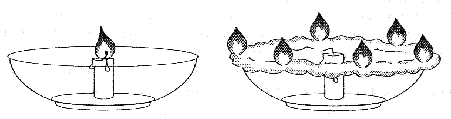 Рис. 1                                                 Рис. 2 Объясните происходящее.Лаборант нашей школы не уважает углекислый газ за то, чтоиз-за него баночки с растворами щелочей невозможно открыть после школьных каникул. Объясните — почему лаборант обвиняет в этом углекислый газ?Проблема очищения воздуха от углекислого газа на космических станциях и подводных лодках — больная проблема. Еще писатель-фантаст Ж. Верн пытался решить её. А какой выход нашли современные ученые?Шумная компания городских жителей решила отметитьНовый год на природе, в деревенском домике с печкой. Когда дрова прогорели, они закрыли вьюшку у печки, не заглянув вовнутрь, чтобы, как они решили, тепло сохранилось дольше. Что могло случиться, но, к счастью, не произошло, так как дверь в домике очень часто была открыта?Водитель, нарушая привычные для себя правила, заехал в гараж задним ходом, чтобы утром быстрее выехать. Но утром было очень холодно и водитель, не открыв ворота, решил прогреть двигатель. Через некоторое время случилось непредвиденное...Что случилось с водителем?6.Этап обобщения и систематизации знаний и способов деятельностиОбразовательные задачи:Обеспечить формирование у школьников целостной системы ведущих знаний учащихсяОбеспечить установление учащимися внутрипредметных и межпредметных знанийСоздать условия усвоения фундаментальных философских идейВернемся в начало урока и просмотрите тест, который вы выполняли. Внесите изменения, если нужно.7.Этап рефлексии. Образовательные задачи:Инициировать рефлексию учащихся по поводу своего эмоционального состояния, своей деятельности, взаимодействия с учителем и одноклассникамиОбеспечить усвоение учащимися принципов саморегуляции и сотрудничестваПредлагаю учащимся написать СМСку другу.«Сегодня на уроке химии я …..»8.Этап информирования о домашнем заданииОбразовательные задачи:Обеспечить понимание учащимися цели, содержания способов выполнения домашнего заданияВсе учащиеся получают индивидуальные задания и по желанию выполнить тесты из ЦТ 2007-2019.9.Этап подведения итогов учебного занятияОбразовательные задачи данного этапа урока   Дать качественную оценку работы класса и отдельных учащихсяЛинии сравненияОксид углерода (II) или …Оксид углерода (IV) или….Состав молекулыФизические свойстваХимические свойстваПолучениеПрименение